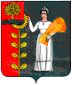 Администрация сельского поселения Демшинский сельсовет Добринского муниципального района Липецкой областиРоссийской ФедерацииПОСТАНОВЛЕНИЕ 16.12.2022                             с. Демшинка                                       № 95О внесении изменений в «Порядок разработки, формирования, реализации и проведения оценки эффективности реализации муниципальных программ сельского поселенияДемшинский сельсовет Добринского муниципального района Липецкой области Российской Федерации»По результатам мониторинга правоприменения  муниципальных нормативных правовых актов, в соответствии с бюджетным кодексом Российской Федерации, руководствуясь Уставом сельского поселения Демшинский сельсовет администрация сельского поселения Демшинский сельсоветПОСТАНОВЛЯЕТ:1. Внести изменения в Порядок разработки, формирования, реализации и проведения оценки эффективности реализации муниципальных программ сельского поселения Демшинский сельсовет Добринского муниципального района Липецкой области Российской Федерации, утвержденный постановлением администрации сельского поселения Демшинский сельсовет Добринского муниципального района № 70 от 12.11.2020 г. согласно приложению.2. Настоящее постановление вступает в силу со дня его официального обнародования. 3. Контроль за исполнением настоящего постановления оставляю за собой.Глава администрации	                                               А.И. ДвуреченскихПриложениек постановлению администрациисельского поселения Демшинский сельсовет Добринского муниципального районаЛипецкой областиот 16.12.2022г. № 95Изменения в Порядок разработки, формирования, реализации и проведения оценки эффективности реализации муниципальных программ сельского поселения Демшинский сельсовет Добринского муниципальногорайона Липецкой области Российской Федерации      Внести в Порядок разработки, формирования, реализации и проведения оценки эффективности реализации муниципальных программ сельского поселения Демшинский сельсовет Добринского муниципального района Липецкой области Российской Федерации, утвержденный Постановлением администрации сельского поселения Демшинский сельсовет № 70 от 12.11.2020 г. следующие изменения: 1. Абзац 1 пункта 6 раздела I “Общие положения» изложить в следующей редакции:« Муниципальная программа разрабатывается на срок, необходимый для достижения целей муниципальной программы, но не более срока реализации Стратегии социально-экономического развития сельского поселения Демшинский сельсовет Добринского муниципального района  Липецкой области, кроме случаев, установленных нормативными правовыми актами Российской Федерации» 